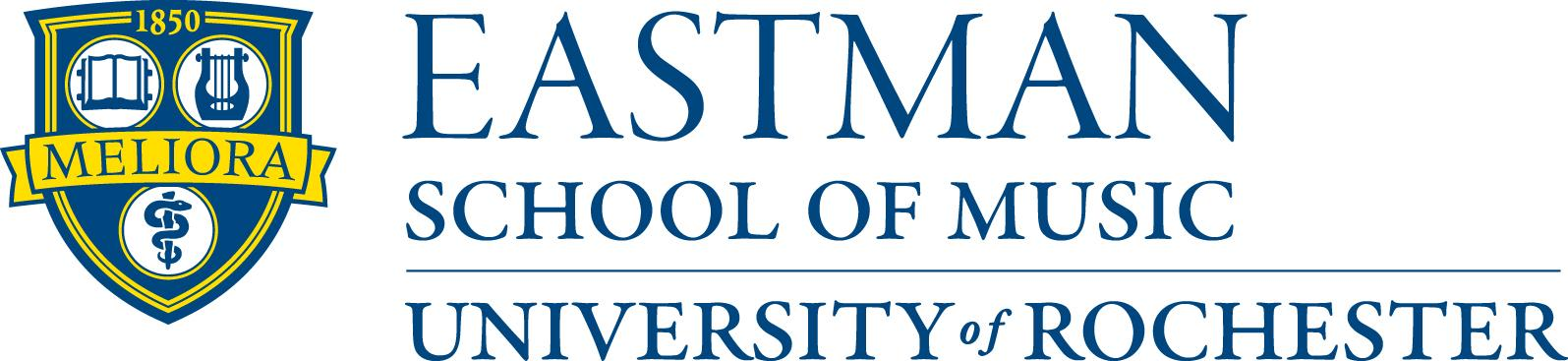 ApplicationAPPLICANT INFORMATION					Student ID No. ___________________Name_______________________________________________________________________________	Family (Last) Name			Given (First) Name		     Middle NameMailing Address_____________________________________________________________________________		       Street			            City		    	State	             Zip Phone  _________________ Email  ________________________  Major instrument_______________ Department/Degree _______________  Current applied teacher ________________________________DESCRIPTION OF THE ADVANCED CERTIFICATE IN ETHNOMUSICOLOGYThe Advanced Certificate in Ethnomusicology (17-20 credits) recognizes the satisfactory completion of a set of courses related to world music and ethnomusicology.  Most of the requirements can be easily integrated into your existing program of study.REQUIREMENTS FOR PROGRAM (17-20 credits)Application form, with cover letter and plan of studyWorld Music course: MHS 281/282 or MUR 121: (3-4 credits)An anthropologically-oriented elective course: (3-4 credits)ETH 502: Introduction to Ethnomusicology (4 credits)Independent Study in Ethnomusicology (3-4 credits)ENS 415-417:  4 semesters’ participation in the Eastman School’s Zimbabwean Mbira, Balinese Gamelan, or South Indian Drumming Ensemble (4 credits)Successful completion of an oral examination tailored to your studies and interestsADMISSIONS PROCEDURESYou must submit this application form with a cover letter. You must submit this by the beginning of your final year of degree studies.  The cover letter must include a personal statement explaining:Your interest in the Advanced Certificate in Ethnomusicology Steps you have taken so far to fulfill the requirements of this programA plan of study showing how you will complete the requirementsUpon admission to the Advanced Certificate Program you will be assigned a faculty advisor who will monitor your progress through the requirements. 	Please submit this form and your cover letter to the Office of Academic Affairs, ESM 110, or email materials to academicaffairs@esm.rochester.edu.